О порядке перерасчета стоимости патента при изменении физических показателей предпринимательской деятельностиМежрайонная ИФНС России № 9 по Архангельской области и Ненецкому автономному округу сообщает, что согласно письму Минфина России от 05.07.2021 № 03-11-09/53236 перерасчет стоимости патента в случае изменения адреса места осуществления предпринимательской деятельности и (или) его физических показателей, которые учитываются при определении налоговой базы, осуществляется следующим образом.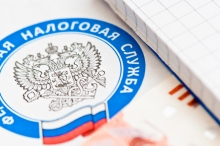 Например, если индивидуальный предприниматель получил патент по виду деятельности «розничная торговля, осуществляемая через объекты стационарной торговой сети, имеющие торговые залы» на четыре магазина, а в период действия патента два из них были закрыты по истечении срока аренды, то он может пересчитать сумму налога по патенту.В такой ситуации индивидуальный предприниматель вправе получить новый патент взамен действовавшего ранее. Для этого нужно подать заявление на его получение за 10 дней до даты начала предпринимательской деятельности с изменением адреса и (или) физических показателей, применяемых при осуществлении предпринимательской деятельности.При этом индивидуальный предприниматель вправе обратиться в налоговый орган с заявлением, составленным в произвольной форме, о перерасчете суммы налога, уплаченного по ранее действовавшему патенту. Расчет производится исходя из срока действия данного патента с даты начала до даты прекращения его действия, указанной в заявлении.Разъяснения доведены письмом ФНС России от 16.07.2021 № СД-4-3/10084@ по системе налоговых органов.